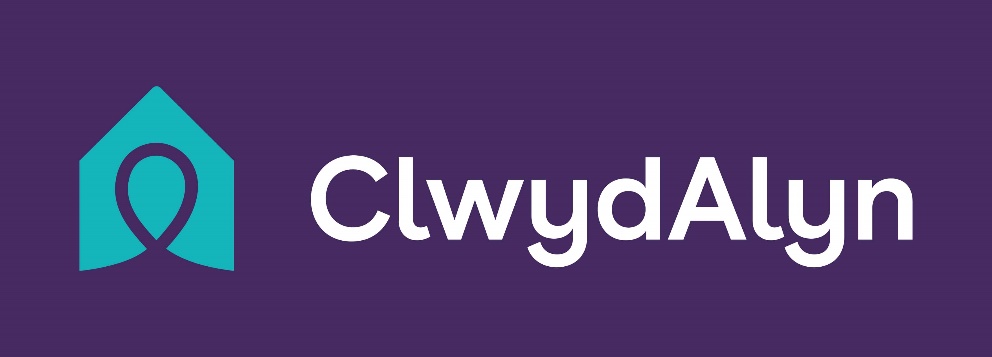 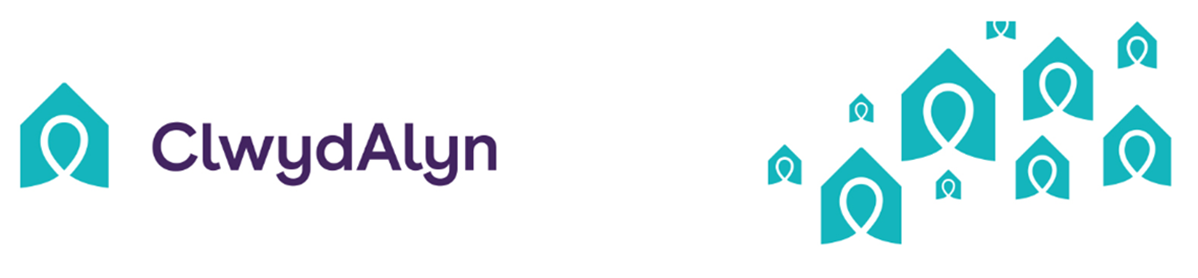 Data Cyflog yn ôl Rhyw ClwydAlyn Ebrill 2023Cynnwys:Y Cymedr Bwlch Cyflog Rhwng y RhywiauCanolrif y Bwlch Cyflog Rhwng y RhywiauBwlch Bonws Rhwng y RhywiauChwartel Cyflog Ein Cynnydd a Blaenoriaethau’r DyfodolCyflwyniadMae ClwydAlyn wedi bod yn cyhoeddi data’r Bwlch Cyflog Rhwng y Rhywiau (GPG) ers 2018. Mae’r adroddiad hwn yn nodi gwybodaeth am gyflog y rhywiau ar gyfer 2023.Trefniadau Cyflog yn ClwydAlynY Cymedr Bwlch Cyflog Rhwng y RhywiauEin cymedr bwlch cyflog rhwng y rhywiau yw 15.29%. Mae hwn wedi gostwng o’i gymharu â’n data 2022 – 17.42%.  Cyfrifir y cymedr trwy adio holl gyflogau’r dynion a’u rhannu gyda’r nifer o ddynion yn y sefydliad. Ailadroddir y fformiwla hon ar gyfer gweithwyr benywaidd. Y Cymedr Bwlch Cyflog Rhwng y Rhywiau yw’r gwahaniaeth rhwng y ddau rif yma.Canolrif y Bwlch Cyflog Rhwng y RhywiauEin canolrif bwlch cyflog rhwng y rhywiau yw 16.89%. Mae hwn wedi gostwng o’i gymharu â’n data 2022 – 20.13%. Cyfrifir y canolrif ar gyfer pob rhyw trwy restru’r holl gyflogau o’r uchaf i’r isaf ac yna dewis y rhif (neu’r ddau rif) sydd yng nghanol y rhestr honno. Canolrif y Bwlch Cyflog Rhwng y Rhywiau yw’r gwahaniaeth rhwng y ffigwr canol i ferched a’r un canol i ddynion.Bwlch Bonws Rhwng y RhywiauNid ydym yn talu bonws yn gysylltiedig â pherfformiad i weithwyr, ond, yn y 12 mis hyd at 5 Ebrill 2023, fe wnaeth nifer fechan o staff dderbyn taliadau cydnabod ar ffurf talebau.Mae’r taliadau a wnaed yn ystod blynyddoedd blaenorol wedi cynnwys taliadau bonws Gofal Cymdeithasol Llywodraeth Cymru, taliadau cydnabod am gwblhau cymwysterau a gwobrau am wasanaeth maith; nid yw’r un o’r rhain yn berthnasol yn ystod y 12mis diwethaf i 5 Ebrill 2023.Bandiau Chwartel CyflogCyfrifir hyn trwy restru cyfradd yr awr dynion a merched o’r isaf i’r uchaf a dalwyd a rhannu’r rhestr yn bedair rhan gyfartal, a elwir yn chwarteli. Mae’r gyfran o weithwyr gwryw a benyw perthnasol yn y chwartel bandiau cyflog isaf, canol isaf, canol uchaf ac uchaf fel a ganlyn:2.5 Ein Cynnydd a Blaenoriaethau’r Dyfodol Bydd yr Aelodau o’r Bwrdd sydd wedi gwasanaethu hwyaf yn ildio eu seddi yn ein Cyfarfod Cyffredinol Blynyddol ym mis Medi ar ôl cwblhau eu cyfnod; rydym wedi recriwtio pedair aelod benywaidd o’r Bwrdd gan gynnwys cadeirydd newydd.  Ar ôl eu penodi, bydd cyfansoddiad y Bwrdd yn 69% o fenywod 31% yn wryw; cyfansoddiad ein Huwch Reolwyr yw 56% yn fenywod a 44% yn wryw. Ein proffil gweithlu o ran cofnodi yw 68% yn fenywaidd a 32% yn wrywaidd.Yn ystod y 12 mis diwethaf, gwnaed 14 penodiad allanol i swyddi proffesiynol, technegol neu reoli, 6 ohonynt yn fenywod.  Yn ôl y cynllun, rydym wedi cynyddu’r defnydd o swyddi Llwybr, Hyfforddeion a Phrentisiaeth ar draws y busnes sy’n cynnwys ein Timau Crefftwyr, Rheolwyr Prosiect a Chaffael.  Mae gennym 15 swydd ddatblygu, 6 menyw a 9 dyn.  Mae hyn gyda’n gwaith i ddatblygu ein 32 o Gynorthwywyr Arlwyo (82% yn fenyw) ar hyd llwybr hyfforddiant i ddod yn Gogyddion yn adeiladu ar y sylfeini cadarn yr ydym wedi eu creu ar gyfer cynllunio olyniaeth.   Gyda chefnogaeth ein Holwyn Gyrfa, ein hofferyn datblygu Gyrfa, rydym yn bwriadu creu mwy o swyddi llwybr gyrfa ym mhob maes gwasanaeth.  Trwy ail-ddylunio modelau gwasanaeth, rydym yn anelu at greu mwy o gyfleoedd ar gyfer cynnydd gyrfa gan ymdrin â chywasgu cyflog yn ein swyddi sydd â chyflogau is.Yn ystod yr ychydig flynyddoedd nesaf, rydym yn bwriadu cynyddu’r cyfleoedd i hyfforddeion a phrentisiaethau.  Byddwn yn parhau i fonitro ein cynnydd trwy ein Hadroddiadau Gwerth Cymdeithasol.  Ein nod yw y bydd y sylfeini y byddwn wedi eu gosod trwy ein Cyflog, Telerau ac Amodau cystadleuol a gweithio hyblyg ynghyd â nifer uwch o fodelau rôl benywaidd yn parhau i gynyddu’r nifer o ferched sydd mewn swyddi proffesiynol, rheoli neu dechnegol.BlwyddynCyfradd yr Awr Cymedr MenywodCyfradd yr Awr Cymedr GwrywodCymedr Bwlch Cyflog2023£14.18£16.7415.29%2022£13.13£15.9017.42%2021£12.56£15.1517.10%2020£12.29£15.1618.93%2019£11.58£14.1518.16%2018£10.84£13.5920.24%BlwyddynCanolrif Cyfradd yr Awr MenywodCanolrif Cyfradd yr Awr GwrywodCanolrif y Bwlch Cyflog2023£12.25£14.7416.89%2022£11.50£14.4020.13%2021£10.75£13.4119.84%2020£10.69£13.7422.20%2019£10.35£11.6811.39%2018£9.64£11.2814.54%BlwyddynCyfanswm Cyfrif (Gwrywod)Cyfanswm cyfrif (Menywod)Cyfran o’r Gwrywod a Dderbyniodd FonwsCyfran o’r Menywod a Dderbyniodd FonwsCyfanswm Gwerth y Bonws (Gwrywod)Cyfanswm Gwerth y Bonws (Menywod)20232214650.91%(2)0.65%(3)£40£60202221247821.23%(45)51.88%(248)£33,075£182,280202121753756.22%(122)67.41%(362)£38,680£193,77020202105309.52%(20)9.06%(48)£1,732£2,887201921553828.84% (62)59.67%(321)£2,502£11,529BlwyddynCymedr Bonws MenywodCymedr Bonws GwrywodCymedr Bwlch Bonws2023£20.00£20.000.00%2022£735.00£735.000.00%2021£535.28£317.05-68.83%2020£60.15£86.6030.55%2019£35.92£40.3511.00%BlwyddynCanolrif Bonws MenywodCanolrif Bonws GwrywodBwlch Canolrif Bonws2023£20.00£20.000.00%2022£735.00£735.000.00%2021£650.00£300.00-116.67%2020£30.00£50.0040.00%2019£30.00£30.000.00%